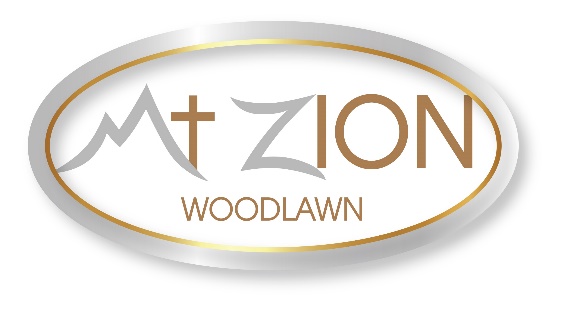 FROM THE OFFICE OF THE SENIOR PASTORChurch CorrespondenceNovember 16, 2022 Pastor’s CornerHello Mt. Zion! I greet you in the precious name of our Lord and Savior, Jesus Christ. Last Sunday we had an awesome Women’s Day service at Mt. Zion. I am thankful to the leaders of the Women’s Ministry for all their hard work. Please keep in mind the preaching schedule below:November 20: Rev. Pat Stone (Pastor Graham will be preaching in Children’s church)November 27: Pastor Graham Please remember we are Bible-Based, Christ-Centered, Discipleship-Driven, and Mission-Minded! This is the thrust of our ministry at our church! We are moving up the King’s highway! I am very excited about the future of Mt. Zion. Please know that my wife and I are praying for you and your family! God bless and see you on Sunday! Please remember to invite, invite and invite your family and friends to our worship service!Pastor G’s Contact InfoCell: 513-516-3708 Email: mtzion.pastor16@gmail.comOffice Hours: Tues-Thurs 11am-4pm From our Youth Director:****SPECIAL ANNOUNCEMENT****We are asking all parents/guardians of our children to have them in Children’s church to prepare for our 2022 Christmas Program. We will be giving out parts; we need our children in attendance.Children’s Church will resume this Sunday and the 4th Sunday. Our very own Pastor Graham will lead Children’s Church this Sunday, so please meet us at the Mount so that children may hear a special message from their pastor. ~Lady AMemory Verse: Philippians 2:13, “For it is God who works in you to will and to act in order to fulfill his good purpose” NIVYouth Director Contact InfoSister Aleshia Graham (Lady A)Cell: 513-516-3707Email: aleshia_graham@yahoo.comChildren’s Church is every 2nd, 3rd, and 4th Sunday (5th Sunday Youth Sunday)Thanksgiving Holiday Church HoursThe church office will be closed for the holiday, beginning 12 noon Wednesday 11/23/22, and continuing through the Thanksgiving weekend.Due to the holiday, there will be NO correspondence during the Thanksgiving week.WOMEN’S DAY RECAP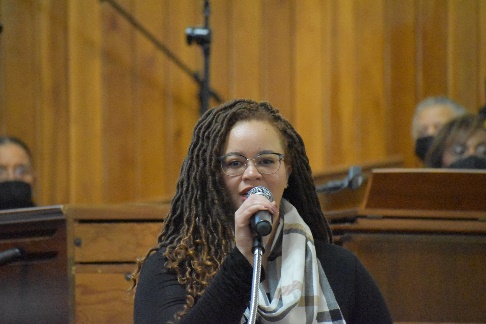 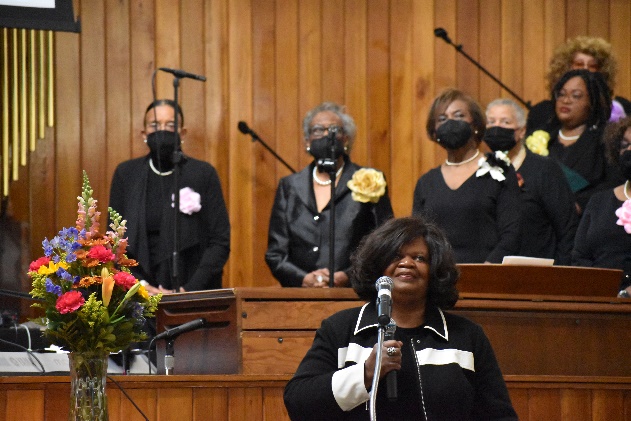 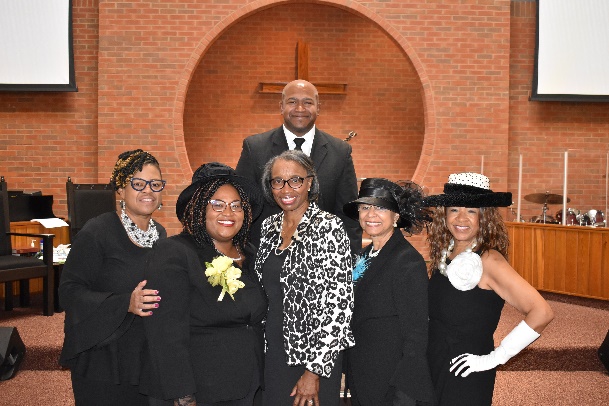 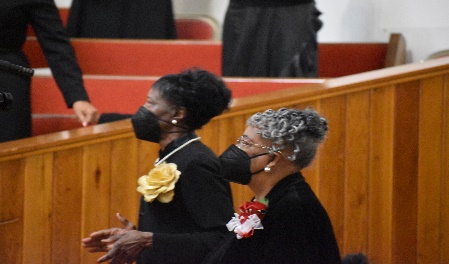 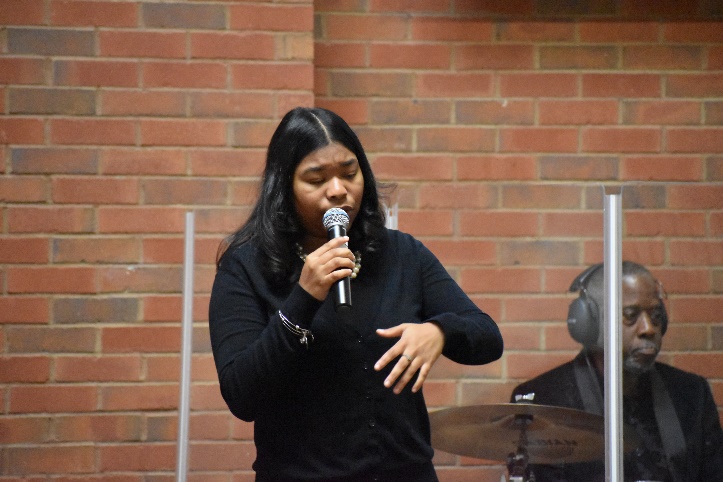 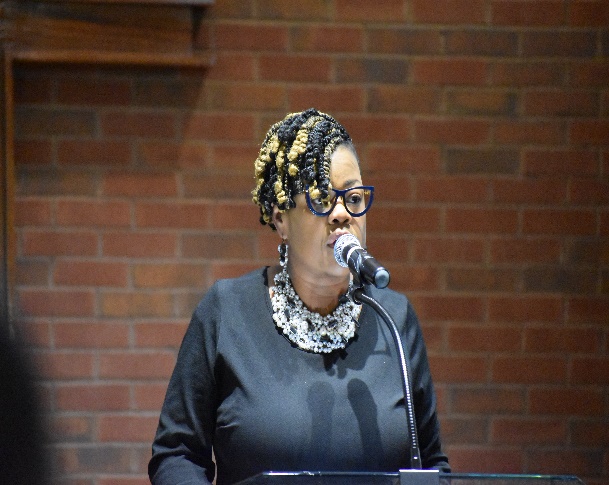 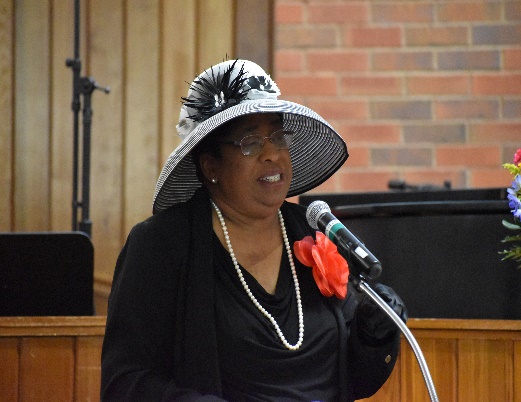 Did You Know?For SaleGT245 John Deere lawn tractor with grass catcher, snow blade and 4x4 utility trailer. $1,400 or best offer.   If you’re interested, please contact the church office ASAP.TrusteesMilitary MinistryThe military ministry stands by to support our veterans and loved ones serving on active duty.  Do not hesitate to contact Bro. Shirley (513-885-1274) or Bro. Blackwell (513-671-1253).Girl Scout TroopMt. Zion’s Girl Scout Troop is preparing to revamp and we need your girls!  We are a multilevel troop. So we are open for grades K - 12th.Activities in the Girl Scout Leadership Experience focus on four key areas:Science, technology, engineering, and math (STEM)OutdoorsLife SkillsEntrepreneurshipIf interested please contact the church office @ 513-772-6230 or Sis. Whitney Tarver @ 513-655-6816. Kind Regards,Whitney TarverUpcoming EventsFall Revival @ Bethel Baptist Church, Hamilton, OH, November 16, 2022, 7:00 pmPre-Thanksgiving Service, November 22, 2022, 7:00 pmBaptism, November 27, 2022, 10:45 amChristmas Program, December 11, 2022, 9:15 amChurch Conference, December 13, 2022, 7pmPrayer RequestsWe are saddened to share that our beloved, Sister Janet Coleman has passed away. Please keep Brother Lawrence Coleman and the entire Coleman and Ross families lifted in prayer. Arrangements are as follows:                              Location: Quinn Chapel AME Church10998 Southland Drive                                                             Forest Park, OH 45240                                  Date: November 26, 2022                                 Visitation: 9:00 a.m. – 11:00 a.m.                                 Celebration of Life: 11:00 a.m.                               Expressions of sympathy can be sent to:                                      Brother Lawrence Coleman, Sr.      6636 Alton Ave.             Cincinnati, OH 45213THANK YOUDear Pastor Graham & My Mt. Zion Baptist Church Family,Thank you so very much for your prayers, cards, calls with expressions of sympathy andcondolences. Most of all thanks for the love you all have showered upon the Scott family duringthe passing of my children’s father and ex. husband Howard A. Scott. We love and appreciate you all. Blessings & Love Sis. Shirley Scott & FamilyThank you for remembering to support your church financially. As a reminder you have a choice to stop by the church on Tuesdays, Wednesdays, and Thursdays between the hours of 11:00 a.m. and 4:00 p.m. to drop off your tithes and offerings. You still have the ability to use Givelify and of course your checks are still welcomed and accepted. Place your check (no cash) in a secure envelop and mail to:		Mt. Zion Baptist Church		10180 Woodlawn Blvd.		Woodlawn, OH  45215If you are having trouble receiving Church Correspondence, please let us know and we will make every effort to ensure that you receive the correspondence. Also, if you know of any member that is not receiving the correspondence, please have them to notify the church. Please continue to pray for those who are sick, shut-in and in nursing homes/care centers. I have attached a list of our sick and shut-in members as well as those that are in the nursing homes. Please check with the nursing home prior to your visit to ensure that they are allowing visitors. Please pray that all the residents will remain safe.Please join us for the following weekly worship services/Bible Studies: Wednesday Noon Bible Study (Wednesdays at 12:15 p.m.)Teacher: Deacon Sanford KirkseyScripture: Judges Chapter 2Dial in Number: (470) 480-9361Wednesday Evening Bible Study CANCELLED Pastor in RevivalTeacher: Pastor Christopher R. Graham, Sr.Scripture: 2 Timothy Chapter 2Dial in Number: (470) 480-9361Saturday Morning Bible Study (Saturdays at 10:15 a.m.)	Teacher: Steve McCullomScripture: John Chapter 5Dial in Number: (470) 480-9361Sunday School (Sunday, November 20, 2022, at 9:15 a.m.)Sunday’s Lesson: God Is an ArtistTeacher: Minister James WaltonStudy Scripture: Ephesians 2:1-10Dial in Number: (470) 480-9361Sunday Morning Worship Service (Sunday, November 20, 2022, at 10:45 a.m.)Morning Message: Rev. Pat StoneSermon: Sharing the BountySermon Text: Nehemiah 8:8-12 NRSVDial in Number: (470) 480-9361Facebook Live and YouTube is also available for this event: Mt. Zion Baptist Church Woodlawn; YouTube—Type in MtZionWoodlawn (It is case sensitive)Saturday Evening Prayer Receiving Prayer Requests Every Saturday Evening at 4:15 p.m.Evening Prayer: DeaconsDial in Number: (470) 480-9361Monday Morning Prayer Receiving Prayer Requests Every Monday Morning at 8:15 a.m.Morning Prayer: Sister Deanna KimbroughDial in Number: (470) 480-9361Reminder: All mass mailings to members should come from the office. This gives us the opportunity to ensure that the congregation receives information sanctioned by the Church.We encourage you to continue to reach out to each other to minister the Good News. Most importantly, our hope rests in the Lord Almighty, Emmanuel, God-with-Us. In the words of the Psalmist: If you make the Most High your dwelling—even the Lord who is my refuge—then no harm will befall you, no disaster will come near your tent. (Psalm 91:9-10 NIV)During this time of the pandemic, we are not alone! God is with us, and we have each other as members of the Body of Christ.In His Service,Pastor Christopher R. Graham, Sr., M. Div